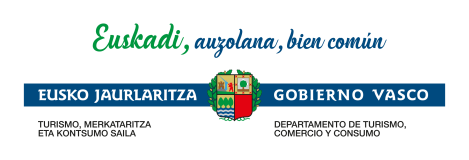 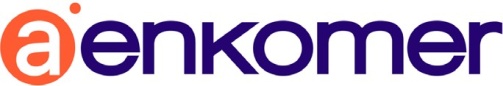 DATOS DEL COMERCIORazón Social:							  				Nombre Comercial:										Nº de personas empleadas: Autónomas:	Trabajadoras: 		NIF/CIF:  								Dirección del comercio:										CP:		Municipio:						Persona de contacto:		Cargo:   						E-mail:  						Teléfono:						COMPROMISO DE PARTICIPACIÓND./Dña.					con DNI							en representación de la empresa de referencia firma la solicitud de participación en el programa de Cliente Misterioso y con ella se compromete a participar. Desea que el servicio se realice en euskera o castellanoEUSKERA______ CASTELLANO _____ INDIFERENTE_______Fecha:Firma y sello:Le informamos, conforme a lo previsto en el RGPD de 27 de abril de 2016 que AENKOMER - EMPRESARIOS/AS DE COMERCIO Y SERVICIOS DE ÁLAVA, recaba y trata sus datos de carácter personal, aplicando las medidas técnicas y organizativas que garantizan su confidencialidad, con la finalidad de gestionar la relación que le vincula. Usted da su consentimiento y autorización para dicho tratamiento. Conservaremos sus datos de carácter personal únicamente el tiempo imprescindible para gestionar nuestra relación. Podrá ejercitar los derechos de acceso, rectificación, supresión, limitación, portabilidad y oposición dirigiéndose a AENKOMER - EMPRESARIOS/AS DE COMERCIO Y SERVICIOS DE ÁLAVA con dirección CUCHILLERÍA, 61, VITORIA-GASTEIZ, 01001,ÁLAVA. info@aenkomer.com[  ] Consiento expresamente el envío de comunicaciones comercialesDATOS DEL COMERCIORazón Social:							  				Nombre Comercial:										Nº de personas empleadas: Autónomas:	Trabajadoras: 		NIF/CIF:  								Dirección del comercio:										CP:		Municipio:						Persona de contacto:		Cargo:   						E-mail:  						Teléfono:						COMPROMISO DE PARTICIPACIÓND./Dña.					con DNI							en representación de la empresa de referencia firma la solicitud de participación en el programa de Cliente Misterioso y con ella se compromete a participar. Desea que el servicio se realice en euskera o castellanoEUSKERA______ CASTELLANO _____ INDIFERENTE_______Fecha:Firma y sello:Le informamos, conforme a lo previsto en el RGPD de 27 de abril de 2016 que AENKOMER - EMPRESARIOS/AS DE COMERCIO Y SERVICIOS DE ÁLAVA, recaba y trata sus datos de carácter personal, aplicando las medidas técnicas y organizativas que garantizan su confidencialidad, con la finalidad de gestionar la relación que le vincula. Usted da su consentimiento y autorización para dicho tratamiento. Conservaremos sus datos de carácter personal únicamente el tiempo imprescindible para gestionar nuestra relación. Podrá ejercitar los derechos de acceso, rectificación, supresión, limitación, portabilidad y oposición dirigiéndose a AENKOMER - EMPRESARIOS/AS DE COMERCIO Y SERVICIOS DE ÁLAVA con dirección CUCHILLERÍA, 61, VITORIA-GASTEIZ, 01001,ÁLAVA. info@aenkomer.com[  ] Consiento expresamente el envío de comunicaciones comerciales